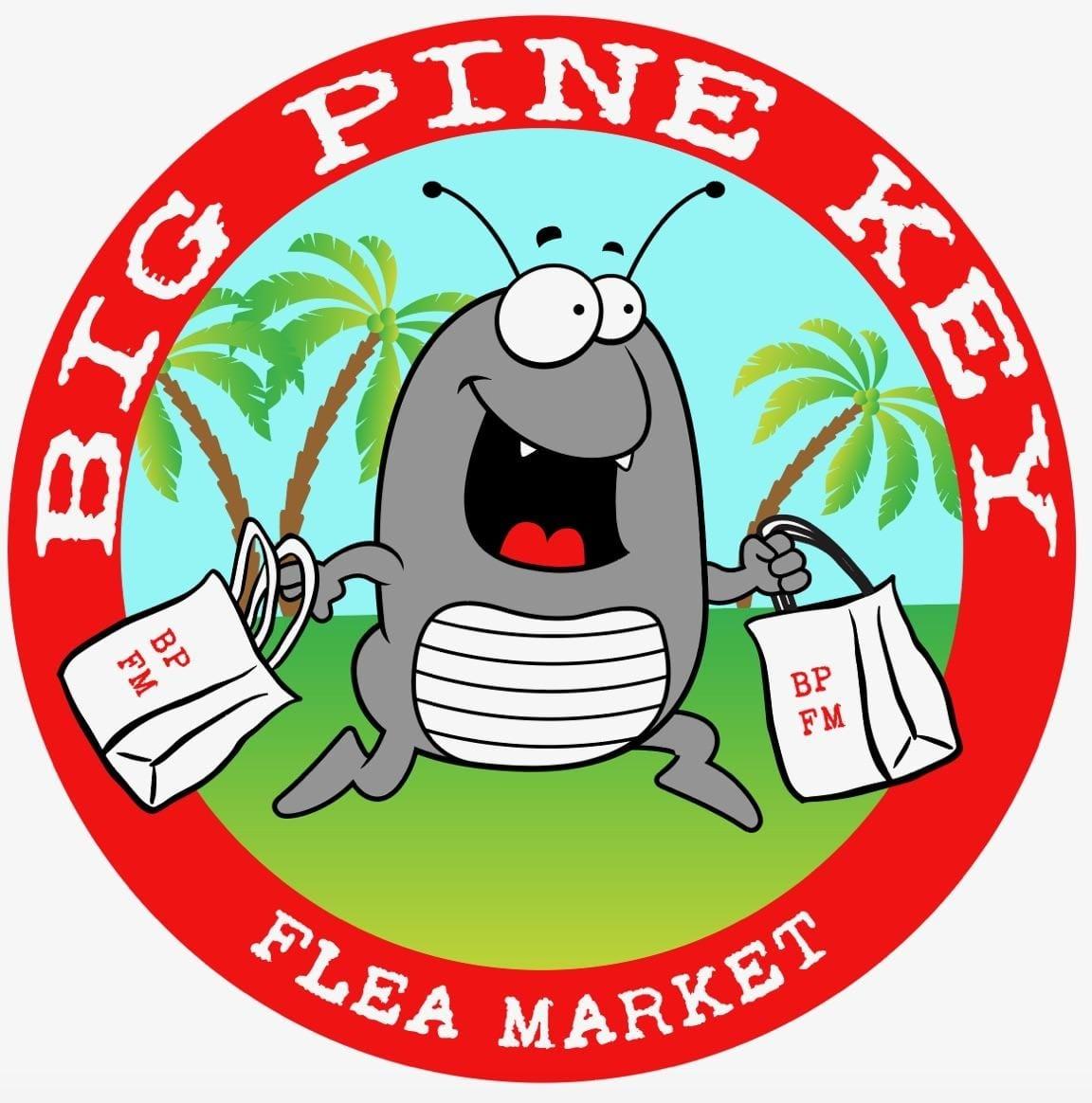 Big Pine Key Flea Market Rate Sheet & Rules Unreserved Weekend Vendors 10 x 20 (deep) Tented Spot                                                20 x 20 Tented Spot October $40 per weekend                                                     October $60 per weekendNovember $40 per weekend                                                 November $70 per weekendDecember $40 per weekend                                                 December $70 per weekendJanuary $50 per weekend                                                     January $80 per weekend
February $50 per weekend                                                    February $80 per weekendMarch $50 per weekend                                                        March $80 per weekendApril $50 per weekend                                                           April $80 per weekendMay $40 per weekend                                                           May $60 per weekend20 x 20 Open Air Field SpotsOctober $40 per weekendNovember $50 per weekendDecember $50 per weekendJanuary $60 per weekendFebruary $60 per weekendMarch $60 per weekendApril $50 per weekendMay $40 per weekendUnreserved weekend vendors book space for individual weekends as space availability and location allows. Spots may be reserved by phone at 305-872-4103 